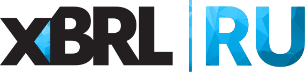 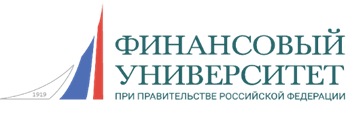                                    Уважаемые коллеги!Сообщаем о проведении образовательного вебинара по теме: «Применение формата XBRL для НПФ в соответствии с таксономией XBRL Банка России версий 5.2, 5.3 и 6» с участием сотрудников Департамента управления данными Банка России.Дата проведения вебинара: 29 ноября (среда) в 19-00.Организатор: Финансовый университет при Правительстве РФ.На вебинаре будут рассмотрены следующие вопросы:1. Нормативные требования в части подготовки и формирования отчетных данных- разъяснение методологических вопросов;- особенности составления отчетности в 2024 году.2. Обзор ключевых изменений в таксономии XBRL Банка России (версий 5.2 и 6): модуль надзорной отчетности- архитектурные изменения;- техническая реализация новых требований к отчетным данным (изменение состава точек входа);- наиболее часто встречающиеся ошибки, выявленные по результатам сбора отчетности, сформированной с использованием таксономии 5.2.3. Обзор ключевых изменений в таксономии XBRL Банка России (версий 5.3 и 6): модуль бухгалтерской (финансовой) отчетности- архитектурные изменения;- техническая реализация новых требований к отчетным данным (изменение состава точек входа);- наиболее часто встречающиеся ошибки, выявленные по результатам пилотного сбора отчетности в соответствии с таксономией.4. Вопросы – ответыСпикеры:Веселова Людмила Леонидовна – руководитель экспертной группы Управления методологического обеспечения сбора и обработки отчетности Департамента управления данными Банка России.Койчиева Анна Данияровна – ведущий экономист отдела таксономии бухгалтерской (финансовой) отчетности Управления разработки и поддержки таксономии XBRL Департамента управления данными Банка России.Валькова Алена Павловна – главный экономист отдела таксономии надзорно-статистической отчетности Управления разработки и поддержки таксономии XBRL Департамента управления данными Банка России.Шамрай Юлия Олеговна – экономист 1 категории отдела таксономии надзорно-статистической отчетности Управления разработки и поддержки таксономии XBRL Департамента управления данными Банка России.Стоимость участия: 9 970 руб. Для пользователей АНО «Центр ИксБиАрЭл» на все семинары кафедры XBRL Финансового Университета при Правительстве РФ предоставляется скидка: 10% (пользователь) или 20% (привилегированный пользователь). По итогам прохождения семинара слушатель получает сертификат Финансового университета при Правительстве РФ.Для безналичного расчета компании выставляется счет-оферта, после семинара предоставляется Акт об оказании услуг.Регистрация на семинар: Светлана Карачарова, менеджер АНО «Центр ИксБиАрЭл», тел.: 8 (495) 699-43-94; info@xbrl.ru